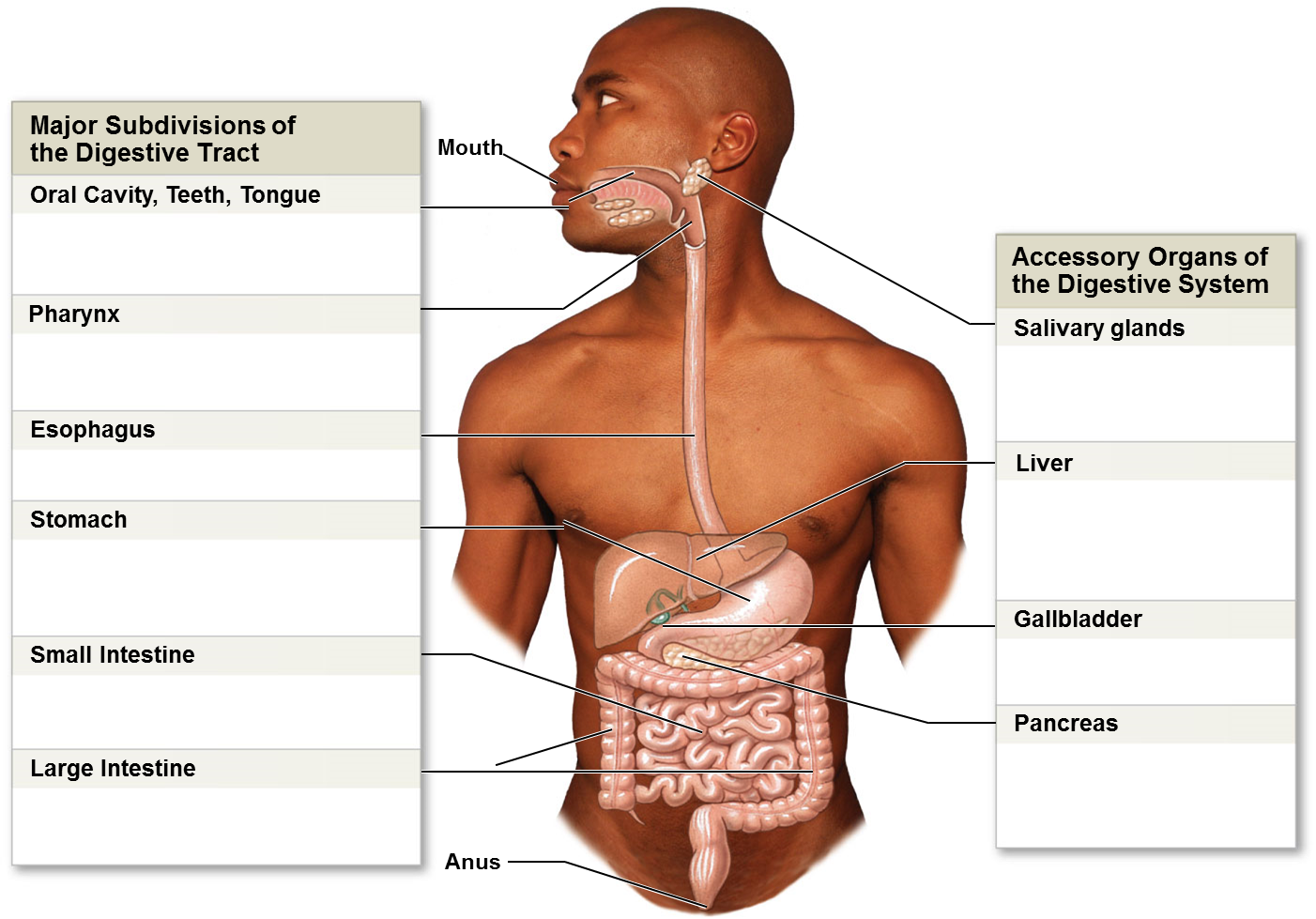 Matching (fill in the box with the correct letter)Enzymatic digestion and absorption of
water, organic substrates, vitamins, and ionsChemical breakdown of materials by acid
and enzymes; mechanical processing
through muscular contractionsExocrine cells secrete buffers
and digestive enzymes;
endocrine cells secrete
hormonesEnzymatic digestion and absorption of
water, organic substrates, vitamins, and ionsMechanical processing, moistening,
mixing with salivary secretionsMuscular propulsion of materials into the
esophagusTransport of materials to the stomachSecretion of bile (important
for lipid digestion), storage of
nutrients, many other vital
functionsSecretion of lubricating fluid
containing enzymes that
break down carbohydratesStorage and concentration of
bile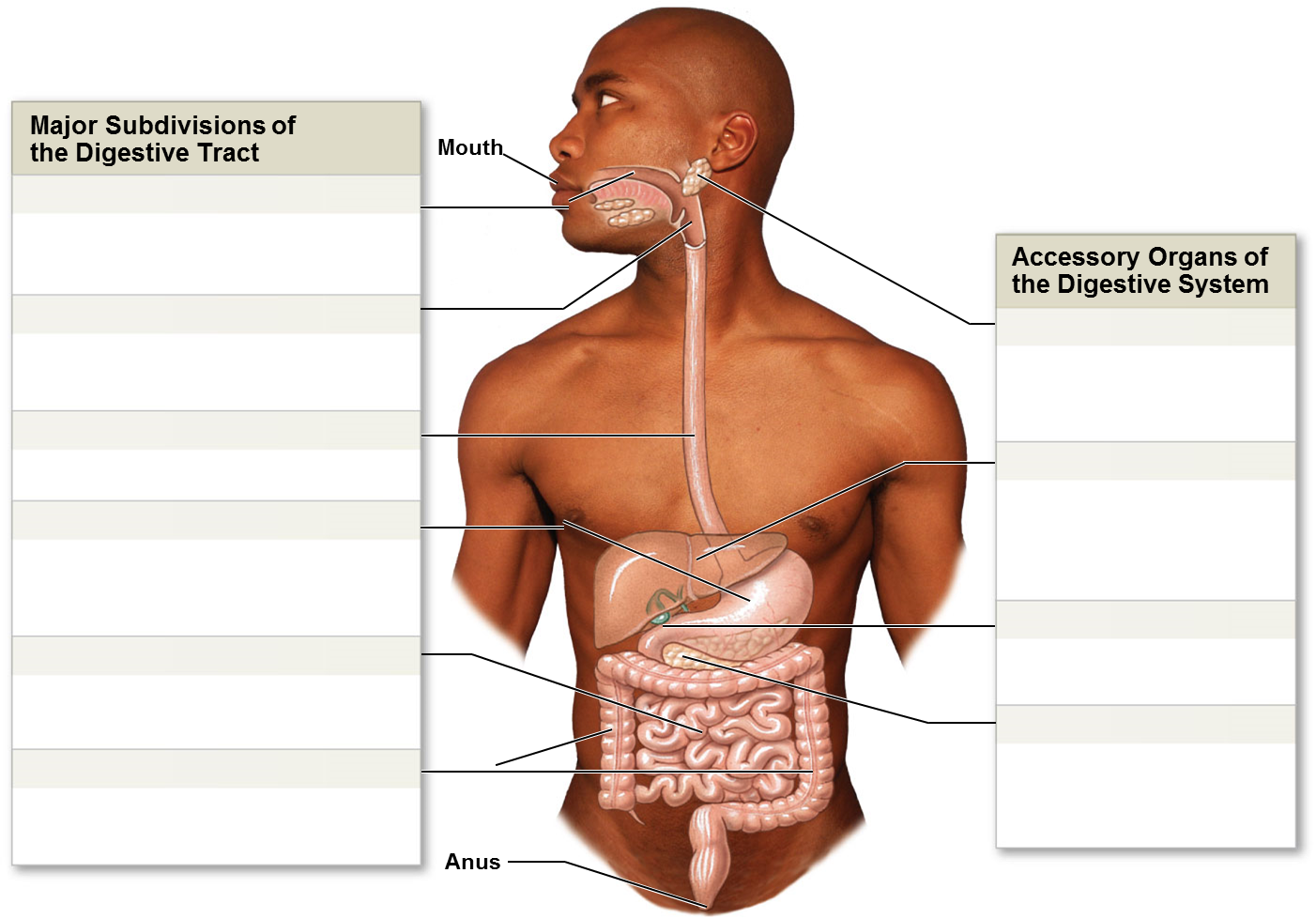 